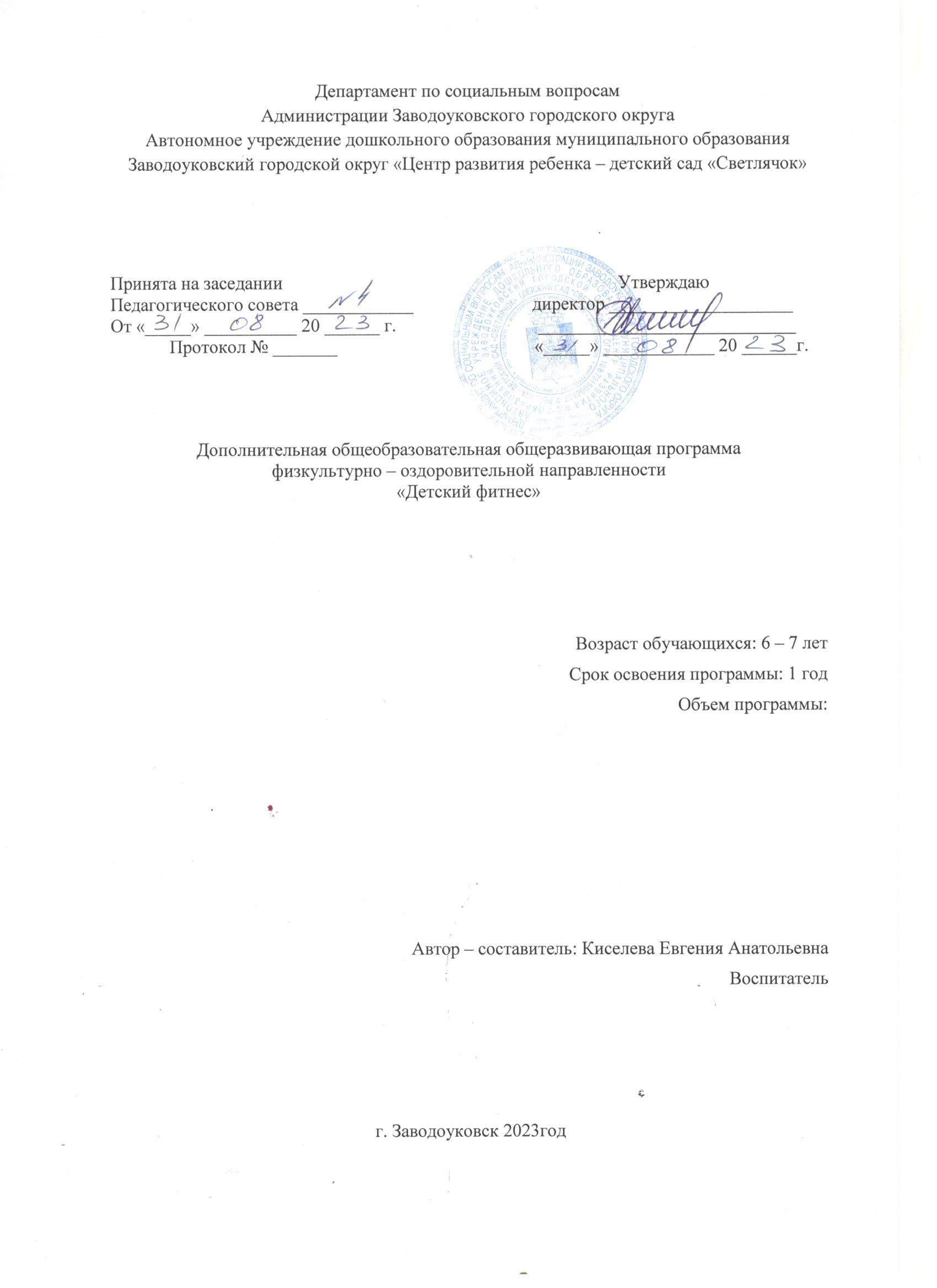 Пояснительная запискаКраткая характеристика программы.Дошкольный период – чрезвычайно важный этап в жизни детей. Ребёнок рождается беспомощным, обладающим единственной способностью – всему научиться со временем. Он не рождается с готовым набором движений, а осваивает их в процессе жизни.Обучение движениям оказывает влияние на здоровье, общее физическое  развитие, развитие познавательных способностей, волевых качеств, эмоциональности ребёнка. Обучение движениям способствует гармоничному развитию личности, совершенствованию как физических, так и психических, интеллектуальных, духовно-нравственных качеств.Обучаясь движениям, ребёнок приобретает знания, необходимые для его сознательной двигательной деятельности, опыт их реализации.Учитывая социальный запрос родителей на развитие и оздоровление детей, была разработана программа «Школа фитнеса 6 – 7 лет». Эта программа  предлагает родителям альтернативу детским спортивным секциям. Она предполагает индивидуальный подход, что существенно помогает каждому ребёнку проявить свой потенциал.Данная  программа является нормативно - управленческим документом образовательного учреждения, характеризующей систему организации образовательной деятельности. Программа «Школа фитнеса» (далее – Программа) разработана в соответствии:- со статьей 75 Федерального закона «Об образовании в Российской Федерации» № 273-ФЗ от 29.12.2012 года,-СанПиН от 29.12.12 «Санитарно-эпидемиологические требования к устройству, содержанию и организации режима работы в дошкольных организациях» (Зарегистрировано в Минюсте России, регистрационный номер 2.4.1.3049-13;-Федеральными государственными образовательными стандартами от 28.08.2013-Физкультурные занятия Детским фитнесом для детей 5-7 лет. / Е. В. Сулим - М.: ТЦ Сфера, 2015Направленность дополнительной общеобразовательной программы.Программа является модифицированной и имеет спортивную направленность.Актуальность, новизна, педагогическая целесообразность дополнительной общеобразовательной программы.Актуальность программы определяется направленностью на создание условий для повышения двигательной активности у детей дошкольного возраста, необходимых для успешного развития всех физических качеств, а также для повышения интереса детей к физкультурным занятиям, что соответствует документам, регулирующим основные направления физического воспитания в дошкольных учреждениях и определяющим приоритетные направления совершенствования физического воспитания в образовательных учреждениях (ФЗ «О физической культуре и спорте в Российской Федерации», статья 14; Приказ «О совершенствовании процесса физического воспитания в образовательных учреждениях Российской Федерации»).Новизна и оригинальность программы. Ведущей концептуальной идеей программы, подчинённой основной цели всестороннего, целостного и гармоничного развития личности каждого ребёнка, является создание условий для укрепления здоровья детей на основе использования занимательных, нетрадиционных методов.Программа соответствует специфике дошкольного образования детей и способствует расширению функциональных возможностей растущего организма; формированию и совершенствованию двигательных умений и навыков; формированию двигательных качеств, развитию мотивации к регулярным занятиям физкультурой; формированию потребности в здоровом образе жизни и воспитанию дружеских взаимоотношений между детьми.Педагогическая целесообразность программы. Дополнительные занятия по детскому фитнесу ориентированы на то, чтобы заложить у детей стремление к здоровому образу жизни и самосовершенствованию. Движение в этом направлении сделает фитнес средством совершенствования личности.Дети получат необходимые сведения, которые повлияют на сознательное отношение к тому, чем они занимаются, а также к самому себе, своему телу и своему здоровью. На каждом занятии решаются оздоровительные, образовательные и воспитательные задачи. Для успешной реализации программы анализируются и подбираются те упражнения, которые необходимы для решения задач.Программой предусмотрено сочетание ритмичной, эмоциональной музыки и танцевальных упражнений, что делает занятия привлекательными для детей. Занятия дают возможность гармонично сочетать упражнения для развития таких качеств, как выносливость, координация движений, сила и гибкость.Отличительные особенности дополнительной общеобразовательной программы.Отличительная особенность предлагаемой программы заключается   в том, что с момента поступления в группу ребёнок сразу включается в творческий процесс познания себя как личности, понимания того, что такое здоровый образ жизни. Ещё одной особенностью программы является тесная связь педагога с родителями воспитанников. Для этой цели используются следующие формы работы: личные беседы педагога с родителями, совместные мероприятия для детей и родителей.Программа включает в себя следующие компоненты образовательной деятельности: музыкально-ритмические движения физические упражнения, развивающие игры.Адресат дополнительной общеобразовательной программы. Программа адресована детям старшего дошкольного возраста без противопоказаний по состоянию здоровья. Дети объединяются в группы.Объём и сроки реализации дополнительной общеобразовательной программы.Срок реализации программы – 1 года,  72 часа.Формы обучения.Групповые занятия проводятся в форме разминки, степ – аэробики, фитбол-аэробики, танцевальной аэробики, игр. Для того, чтобы избежать монотонности учебно-воспитательного процесса и для достижения оптимального результата, на занятиях используются различные виды работы: фронтальная, работа в парах, индивидуальная.Режим занятий:2 раза в неделю, по 2 занятия (по 30 минут каждое с 10-минутным перерывом).Особенности организации образовательного процесса. Комфортность режима работы достигается ориентацией на психофизические возможности конкретной возрастной группы.Основной формой организации деятельности является групповое занятие.Цель и задачи дополнительной общеобразовательной программыЦель программы: разностороннее физическое и духовное развитие детей, формирование мотивов и потребностей бережного отношения к собственному здоровью, стремления к активным занятиям физической культурой и спортом, физической красоте.Задачи программы: Образовательные:– обучать двигательным действиям, нацеленным на укрепление здоровья, развитие основных физических качеств и повышение функциональных возможностей организма;обучать приёмам релаксации;совершенствовать технику выполнения движений в фитнесе.Оздоровительные:сохранять и укреплять здоровье;содействовать гармоническому физическому развитию.Развивающие:развивать основные физические качества, координационные, ориентационно-пространственные, временные, ритмические способности;содействовать	формированию	грациозности,	изящества,	развитию  пластики движений, умению владеть своим телом;повышать уровень физической подготовленности; – развивать музыкальность, чувство ритма. Воспитательные:воспитывать нравственные, морально-волевые и эстетические качества;воспитывать личность с установкой на здоровый образ жизни;воспитывать потребность к регулярным физическим упражнениям, сознательно применять их в целях отдыха, повышения трудоспособности и укрепления здоровья.Учебный план.Годовой календарный учебный графикКалендарно-тематическое планированиеСентябрь*2,4,6.8. занятие проводятся на закрепление пройденного материала с небольшими усложнениямиОктябрьНоябрьДекабрьЯнварьФевральМартАпрельМАйПланируемые результаты.По окончании срока реализации программы, дети будут знать:– основные хореографические понятия (правильная осанка постановка рук и ног и др.),названия шагов в фитнесе; владеть чувством ритма,исполнять несложные танцевальные элементы,выполнять связки общеразвивающих упражнений под музыку без предметов и с предметами (гимнастические палки, ленты, обручи, мячи, скакалки, гантели),выполнять комплексы упражнений на степ-платформах, соответствующие возрасту и подготовке (предложенные педагогом);выполнять элементарные упражнения игрового стретчинга, суставной гимнастики, приёмов самомассажа (поглаживание и разминание),распознавать характер музыки,правильно выполнять танцевальные шаги фитнеса, – работать в группе,использовать приобретенные знания и умения в практической деятельности повседневной жизни.Материально-техническое обеспечение.Занятия проходят в специально оборудованном помещении или спортивном зале. Перечень оборудования, инструментов и материалов, необходимых для реализации программы:музыкальный центр, CD-диски, аудиокассеты; – компьютер, мультимедийный проектор;техническое гимнастическое обеспечение: дуги для подлезания, мячи, фитбол, гимнастические скамейки, гимнастические палки, скакалки, гимнастическая стенка, мячи разных размеров, обручи большие и маленькие, набивные мячи, кубы.Информационное обеспечение: – аудиозаписи;– видеофильмы, посвящённые творчеству выдающихся отечественных и зарубежных танцевальных коллективов, с записью фрагментов из народных танцев и балетного творчества.Виды и формы педагогического контроляДиагностический (вступительный) – определение физических и творческих способностей детей.Итоговый – выявление результатов обучения, сформированных двигательных умений, навыков.Методическое обеспечение программыПрограммой предусмотрена диагностика и анализ состояния здоровья и уровня способностей детей. Основные принципы обучения: системности, последовательности, доступности.В проведении занятий используются следующие методы обучения: наглядный: в выполнении упражнений ориентация на образец,	копирование предложенного образца;словесный и наглядный – объяснение и показ упражнений;словесный– объяснение, после которого следует самостоятельное выполнение упражнений;практический – самостоятельное составление и выполнение упражнений и программ, частичное ведение программы.На занятиях применяются фитнес технологии. Фитнес-технологии в дошкольном образовании повышают уровень проведения традиционных занятий физкультурой, вызывают положительные эмоции, удовлетворяют потребности ребёнка в движении, способствуют физическому развитию и физической подготовленности. Основная цель их применения состоит в формировании осознанного отношения к оздоровительным занятиям, потребности в     систематических занятиях физическими упражнениями и в осуществлении здорового образа жизни.Список литературыСписок литературы, использованной педагогом при написании образовательной программы:Бабенкова Е. А. Как помочь детям стать здоровыми: метод. пособие / Е. А. Бабенкова. – М.: Астрель, 2016. – 208 с.Одинцова И. Б. Аэробика, шейпинг, стретчинг, калланетика: современные методики.  Рекомендации специалиста    / И.    Б. Одинцова. – М.: Эксмо, 2013. – 160 с.Пензулаева Л. И. Оздоровительная гимнастика для детей 3–7 лет. Комплексы оздоровительной гимнастики / Л. И. Пензулаева – М.: Мозаика- Синтез, 2015. – 128 с.Петров П. К., Методика преподавания гимнастики в школе / П. К. Петров.– М.: Владос, 2013. – 448 с.Турлова Л. В., Программа по дисциплине «Ритмика» / Л. В. Турлова. – Троицкое, 2015. – 12 с.№Наименование темКол-во часовТеорияПрактикаФормы аттестации/контроля1Вводное занятиеОриентация в пространстве Техника безопасности321Тест2Оздоровительная степ- аэробика .  Базовые шаги. Комплекс танцевальной аэробики.20515Наблюдение3Танцевальная	азбука Позиции в классическом танцеРусский танецТанцы разных народов1239Наблюдение, постановка танца4Ритмическая гимнастика с предметами, акробатика Упражнения с гимнастической палкой Упражнения со скакалкой Упражнения с мячом Упражнения с обручем Упражнения с фитболомЭлементы акробатики24420Наблюдение5ИгрыБеговые ролевые игры Танцевальные игры Игры на внимание13----13Наблюдение, итоговоетестированиеИтого:721458Продолжительность учебного года01.09.2023 — 31.05.202401.09.2023 — 31.05.2024Продолжительность образовательного процесса36 недель36 недельРежим работы2 раза в неделю во второй половине дня2 раза в неделю во второй половине дняВыходныеСуббота, воскресение, праздничные дни, установленные законодательством Российской ФедерацииСуббота, воскресение, праздничные дни, установленные законодательством Российской ФедерацииКаникулы01.01.20224-09.01.202401.01.20224-09.01.2024Педагогическая диагностика23.05.2024-31.05.202423.05.2024-31.05.2024Количество занятийв неделюв месяцКоличество занятий28ЗадачиРазучить основные элементы степ-аэробики (базовые шаги); формировать правильную осанку, укреплять костно- мышечный корсет; развивать координацию движений; укреплять сердечно - сосудистую и дыхательную систему; развивать основные физические качества (силу, выносливость, быстроту, координацию и др.), учить четко  выполнять команды инструктора.Разучить основные элементы степ-аэробики (базовые шаги); формировать правильную осанку, укреплять костно- мышечный корсет; развивать координацию движений; укреплять сердечно - сосудистую и дыхательную систему; развивать основные физические качества (силу, выносливость, быстроту, координацию и др.), учить четко  выполнять команды инструктора.Разучить основные элементы степ-аэробики (базовые шаги); формировать правильную осанку, укреплять костно- мышечный корсет; развивать координацию движений; укреплять сердечно - сосудистую и дыхательную систему; развивать основные физические качества (силу, выносливость, быстроту, координацию и др.), учить четко  выполнять команды инструктора.Разучить основные элементы степ-аэробики (базовые шаги); формировать правильную осанку, укреплять костно- мышечный корсет; развивать координацию движений; укреплять сердечно - сосудистую и дыхательную систему; развивать основные физические качества (силу, выносливость, быстроту, координацию и др.), учить четко  выполнять команды инструктора.№ занятия1/2*3/4*5/6*7/8*Комплекс 1Подготовительная частьПостроение, Приветствие.Разминка: 3-5 мин.Построение в шеренгу, колонну; ходьба сразным положением рук (вперёд, вверх, встороны, вниз), бег врассыпную; построениевозле степов.Построение, Приветствие.Разминка: 3-5 мин. Ходьба спиной вперёд, боком, одна нога на пятке, другая на носке; пятки вместе, носки врозь; бег в колонне по одному,змейкой между степами.Построение, Приветствие.Разминка: 3-5 минХодьба спиной вперёд, боком, на пятках бег врассыпную; построение возле степов.Построение, Приветствие. Разминка: 3-5 мин.Построение в шеренгу, колонну; ходьба сразным положением рук (вперёд, вверх, встороны, вниз), бег врассыпную; построениевозле степов.Основная частьПродолжительность 20 мин.1.Основные элементыШаг ноги врозь, ноги вместе.Приставной шаг с касанием на платформе или на полу.Шаги с подъемом на платформу со сгибанием ноги вперед (различные варианты).2. Упражнения сидя на степе:Отжимания (лицом к потолку) от степа на трицепс, таз параллельно полуПресс- ноги параллельно полу, руки на степе: поочередно касаемся пятками полаСтрейчинг – сидя на краю степа, ноги согнуты в коленях: тянуться к полу грудью, руки вперед.3. Упражнения лежа на степе:Мышцы груди и рук:Лежа на спине, ноги согнуты в коленях, прямые руки перед собой: ножницы.Мышцы ног:Лежа на спине на спине , выпрямленные ноги под прямым углом: - поочередно отводить ногу.4.  Подвижная игра «Удержись- со степа не свались»Дети врассыпную бегаю между степами. .По сигналу инструктора дети должны занять любой степ, встать на степ, ноги в стороны.Продолжительность 20 мин1.Основные элементы1.Касание платформы носком свободной наги.Шаг через платформуВыпады в сторону и назадПриставные шаги вправо, влево, вперед, назад, с поворотами2. Упражнения сидя на степе:Отжимания (лицом к степу) от степа: руки на ширине плеч на степе, ноги касаются пола коленями.Пресс – руки на полу по бокам от степа, ноги прямые под углом 45 градусов – ножницы горизонтальныеСтрейчинг – сидя на краю степа, ноги выпрямлены в коленях: тянуться к полу грудью, руки вперед.3. Упражнения лежа на степе:Мышцы груди и рук:Лежа на спине, ноги согнуты в коленях, согнутые руки к плечам: жимМышцы ног:Лежа на спине на спине, выпрямленные ноги: - разводка  ног.4.  Подвижная игра «Охотник»Дети стоят на степах. В углу зала стоит ребенок-охотник, перед ним корзина с мячами. Охотник кидает в ребят мячи, старается вышибить игроков. Дети уклоняются от мяча, удерживая равновесие. Сходить со степа нельзяПродолжительность 20 мин.1.Основные элементы1.Шаги на уголВ – степА – степПодскоки (наскок на платформу на 1 ногу)Упражнения сидя на степе:Отжимания (лицом к степу) от степа: руки на ширине плеч на степе, ноги касаются пола стопамиПресс – руки на полу по бокам от степа, ноги прямые под углом 45 градусов – ножницы горизонтальныеСтрейчинг – сидя на краю степа, ноги расставить широко, выпрямить  в коленях: тянуться поочередно к правой-левой ноге3. Упражнения лежа на степе:Мышцы груди и  рук:Лежа на спине, ноги согнуты в коленях, согнутые руки к плечам: поочередный жим руками.Мышцы ног:Лежа на спине на спине, согнутые под прямым углом  ноги: - поочередно отводить ногу.4.  Подвижная игра «Удержись- со степа не свались»Дети врассыпную бегаю между степами. .По сигналу инструктора дети должны занять любой степ, встать на степ, ноги в стороны. И закрыть глаза.Продолжительность 20 мин.1.Основные элементыПрыжкиШасси – боковой галоп в сторону, небольшими шажками.Степ между ног- шаги на степ правой-левой ногой, спрыгнуть  со степа.Степ между ног- впрыгнуть на степ – поочерёдно спуститься со степа.2. Упражнения сидя на степе:Планка (лицом кстепу) от степа: руки на ширине плеч на степе, ноги касаются пола стопами.Пресс – руки на полу по бокам от степа, ноги прямые под углом 45 градусов – статикаСтрейчинг – сидя на краю степа, ноги вместе,  выпрямлены в коленях: тянуться к ногам грудью3. Упражнения лежа на степе:Мышцы груди и рук:Лежа на спине, ноги согнуты в коленях, прямые руки перед собой: ножницы.Мышцы ног:Лежа на спине на спине, согнутые под прямым углом  ноги: - разводка ног.4. Подвижная игра «Охотники»Дети стоят на степах. В углу зала стоит 2 ребенка-охотника, перед ним корзина с мячами. Охотник кидает в ребят мячи, старается вышибить игроков. Дети уклоняются от мяча, удерживая равновесие. Сходить со степа нельзяЗаключительная частьПродолжительность: 3-5 мин.Дыхательная гимнастика«Задержка дыхания» сидя на степе.Продолжительность: 3-5 мин.Релаксационная гимнастика«Надуй шарик», лежа и сидя на степеПродолжительность: 2 мин.Дыхательная гимнастика«Задержка дыхания» лежа на степе.Продолжительность: 2 мин.Релаксационная гимнастика«Надувайся пузырь» в кругу.ЗадачиДать представление о форме и физических свойствах фитбола. Учить соблюдать приемы страховки и учить самостраховке с целью профилактики травматизма. Обучить правильной посадке на фитболе. Формировать правильную осанку, укреплять костно- мышечный корсет; развивать координацию движений. Учить четко  выполнять команды инструктораДать представление о форме и физических свойствах фитбола. Учить соблюдать приемы страховки и учить самостраховке с целью профилактики травматизма. Обучить правильной посадке на фитболе. Формировать правильную осанку, укреплять костно- мышечный корсет; развивать координацию движений. Учить четко  выполнять команды инструктораДать представление о форме и физических свойствах фитбола. Учить соблюдать приемы страховки и учить самостраховке с целью профилактики травматизма. Обучить правильной посадке на фитболе. Формировать правильную осанку, укреплять костно- мышечный корсет; развивать координацию движений. Учить четко  выполнять команды инструктораДать представление о форме и физических свойствах фитбола. Учить соблюдать приемы страховки и учить самостраховке с целью профилактики травматизма. Обучить правильной посадке на фитболе. Формировать правильную осанку, укреплять костно- мышечный корсет; развивать координацию движений. Учить четко  выполнять команды инструктора№ занятия1/2*3/4*5/6*7/8*Комплекс 1Подготовительная частьРазминка: 3-5 мин.Выбор фитбола. Различные прокатывания фитбола по полу, по скамейке, вокруг ориентировПостроение, Приветствие.Разминка: 3-5 мин Выбор фитбола. Отбивание фитбола двумя руками на месте, в сочетании с различными видами ходьбыПостроение, Приветствие.Разминка: 3-5 минВыборфитбола.Различные прокатывания фитбола по полупередача фитбола друг другу, броски фитбола.Построение, Приветствие. Разминка: 3-5 мин.Выбор фитболаОтбивание фитбола двумя руками на месте, в сочетании с различными видами ходьбы.Основная частьПродолжительность 20 мин.1.Основные элементыСидя на фитболе у твердой опоры, проверить правильность посадки, постановки стоп (стопы должны быть прижаты к полу и параллельны друг другу);2. Упражнения сидя на мяче:Самостоятельное покачивание на мяче с опробованием установки: пятки давят на пол, спина прямая, через затылок, позвоночник и фитбол как бы проходит «стержень».В среднем темпе выполнять движения руками: в стороны – вверх – вперед – вниз.3. Упражнения лежа на спине на фитболесидя на фитболе, в медленном темпе сделать несколько шагов вперед и лечь спиной на фитбол, сохраняя прямой угол между голенью и бедром, пятки должны быть на полу, руки придерживают фитбол сбоку. Переступая ногами, вернуться в ип;ИП – лежа спиной на фитболе, руки на полу, одна нога вверх;3. Упражнения лежа на фитболена животе:ИП – лежа на животе на фитболе, руки на полу, ноги полусогнуты в «стартовом» положении на полу. Согнуть руки в локтях, ладонями вперед «крылышки». Голову не подниматьОтжимания  от пола: руки на ширине плеч на степе, ноги касаются фитбола бедрами5. Упражнения из других различных И.П.Ип – лежа на спине на полу, руки вдоль туловища, ноги стопами опираются на фитбол, поочередные махи согнутой ногой.4.  Подвижная игра «Удержись- со степа не свались»Дети врассыпную бегаю между степами. .По сигналу инструктора дети должны занять любой степ, встать на степ, ноги в стороны. Продолжительность 20 мин.1.Основные элементыСидя на фитболе у твердой опоры, проверить правильность посадки, постановки стоп (стопы должны быть прижаты к полу и параллельны друг другу)2. Упражнения сидя на мяче:Поочередно выставлять ноги на пятку вперед, в сторону, руки на фитболе;Выполнять прямыми руками круговое вращение в лучезапястных, локтевых и плечевых суставах3. Упражнения лежа на спине на фитболе:ИП – лежа на фитболе, руки в упоре на полу. Сделать несколько шагов руками вперед и назад. Затылок – шея – спина должны быть на прямой линии;4. Упражнения из других различных И.П.стоя в упоре на одном колене, боком к мячу, другая нога выпрямлена и опирается на мяч ступней, выполнять медленные пружинистые покачивания;то же упражнение выполнять, сгибая руки;4.  Подвижная игра «Охотник»Дети стоят на степах. В углу зала стоит ребенок-охотник, перед ним корзина с мячами. Охотник кидает в ребят мячи, старается вышибить игроков. Дети уклоняются от мяча, удерживая равновесие. Сходить со степа нельзяПродолжительность 20 мин1.Основные элементыСидя на фитболе у твердой опоры, проверить правильность посадки, постановки стоп (стопы должны быть прижаты к полу и параллельны друг другу)2. Упражнения сидя на мяче:поочередно выставлять ноги вперед – в сторону – на носок;наклониться вперед, ноги врозь;3. Упражнения лежа спиной на фитболе:Лежа спиной на фитболе, руки в стороны, угол между голенью и бедром 90О, точка контакта с мячом на средней линии лопаток;лежа на животе на фитболе, поворот на спину;4. Упражнения лежа на фитболе на животе:Отжимания  от пола: руки на ширине плеч на степе, ноги касаются фитбола коленями.4.  Подвижная игра «Удержись- со степа не свались»Дети врассыпную бегаю между степами. .По сигналу инструктора дети должны занять любой степ, встать на степ, ноги в стороны. И закрыть глаза.  Продолжительность 20 мин. 1.Основные элементыСидя на фитболе у твердой опоры, проверить правильность посадки, постановки стоп (стопы должны быть прижаты к полу и параллельны друг другу)2. Упражнения сидя на мяче:поочередно выставлять ноги вперед – в сторону – на носок;усложнение- то же упражнение с различными положениями рук: одна вперед, другая вверх; одна за голову, другая в сторону3. Упражнения лежа на фитболе на животе:ИП – в упоре лежа на животе на фитболе, сгибая ноги, прокатить фитбол одной ногой;ИП – то же, но опора на фитбол одной ногой;2. Упражнения сидя на степе:Планка (лицом к степу) от степа: руки на ширине плеч на степе, ноги касаются пола стопами.Пресс – руки на полу по бокам от степа, ноги прямые под углом 45 градусов – статикаСтрейчинг – сидя на краю степа, ноги вместе,  выпрямлены в коленях: тянуться к ногам грудьюУпражнения лежа на степе:Мышцы груди и рук:Лежа на спине, ноги согнуты в коленях, прямые руки перед собой: ножницы.Мышцы ног:Лежа на спине на спине, согнутые под прямым углом  ноги: - разводка ног.4. Подвижная игра «Охотники»Дети стоят на степах. В углу зала стоит 2 ребенка-охотника, перед ним корзина с мячами. Охотник кидает в ребят мячи, старается вышибить игроков. Дети уклоняются от мяча, удерживая равновесие. Сходить со степа нельзя.Заключительная частьПродолжительность: 3-5 мин.Расслабление:сидя на полу с согнутыми ногами боком к фитболу, облокотиться на фитбол, придерживая руками, расслабить мышцы шеи, спины, положить голову на фитбол и в таком положении покачаться.Продолжительность: 3-5 мин.Релаксационная гимнастика«Надуй шарик», лежа и сидя на степе.Продолжительность: 2 мин.Расслабление:сидя на полу спиной к фитболу, придерживая его сзади руками, расслабить мышцы шеи и спины, положить голову на фитбол и покачиваться влево – вправо.Продолжительность: 2 мин.Релаксационная гимнастика«Надувайся пузырь» в кругу.ЗадачиРазучить основные элементы степ-аэробики (базовые шаги); формировать правильную осанку, укреплять костно- мышечный корсет; развивать координацию движений; укреплять сердечно - сосудистую и дыхательную систему; развивать основные физические качества (силу, выносливость, быстроту, координацию и др.), учить четко  выполнять команды инструктораРазучить основные элементы степ-аэробики (базовые шаги); формировать правильную осанку, укреплять костно- мышечный корсет; развивать координацию движений; укреплять сердечно - сосудистую и дыхательную систему; развивать основные физические качества (силу, выносливость, быстроту, координацию и др.), учить четко  выполнять команды инструктораРазучить основные элементы степ-аэробики (базовые шаги); формировать правильную осанку, укреплять костно- мышечный корсет; развивать координацию движений; укреплять сердечно - сосудистую и дыхательную систему; развивать основные физические качества (силу, выносливость, быстроту, координацию и др.), учить четко  выполнять команды инструктораРазучить основные элементы степ-аэробики (базовые шаги); формировать правильную осанку, укреплять костно- мышечный корсет; развивать координацию движений; укреплять сердечно - сосудистую и дыхательную систему; развивать основные физические качества (силу, выносливость, быстроту, координацию и др.), учить четко  выполнять команды инструктора№ занятия1/2*3/4*5/6*7/8*Комплекс 1Подготовительная частьПостроение, Приветствие.Разминка: 3-5 мин.Построение в шеренгу, колонну; ходьба сразным положением рук (вперёд, вверх, встороны, вниз), бег врассыпную; построениевозле степов.Построение, Приветствие.Разминка: 3-5 мин Ходьба спиной вперёд, боком, одна нога на пятке, другая на носке; пятки вместе, носки врозь; бег в колонне по одному,змейкой между степамиПостроение, Приветствие.Разминка: 3-5 мин.  Ходьба спиной вперёд, боком, на пятках бег врассыпную; построение возле степов.Построение, Приветствие. Разминка: 3-5 мин.Построение в шеренгу, колонну; ходьба сразным положением рук (вперёд, вверх, встороны, вниз), бег врассыпную; построениевозле степов.Основная частьПродолжительность 20 мин.1.Основные элементыШаг ноги врозь, ноги вместе.Приставной шаг с касанием на платформе или на полу.Шаги с подъемом на платформу со сгибанием ноги вперед (различные варианты).2. Упражнения сидя на степе:Отжимания (лицом к потолку) от степа на трицепс, таз параллельно полуПресс- ноги параллельно полу, руки на степе: поочередно касаемся пятками полаСтрейчинг – сидя на краю степа, ноги согнуты в коленях: тянуться к полу грудью, руки вперед.3. Упражнения лежа на степе:Мышцы груди и рук:Лежа на спине, ноги согнуты в коленях, прямые руки перед собой: ножницы.Мышцы ног:Лежа на спине на спине , выпрямленные ноги под прямым углом: - поочередно отводить ногу.4.  Подвижная игра «Удержись- со степа не свались»Дети врассыпную бегаю между степами. .По сигналу инструктора дети должны занять любой степ, встать на степ, руки в стороны.Продолжительность 20 мин.1.Касание платформы носком свободной наги.Шаг через платформуВыпады в сторону и назадПриставные шаги вправо, влево, вперед, назад, с поворотами2. Упражнения сидя на степе:Отжимания (лицом к степу) от степа: руки на ширине плеч на степе, ноги касаются пола коленями.Пресс – руки на полу по бокам от степа, ноги прямые под углом 45 градусов – ножницы горизонтальныеСтрейчинг – сидя на краю степа, ноги выпрямлены в коленях: тянуться к полу грудью, руки вперед.3. Упражнения лежа на степе:Мышцы груди и рук:Лежа на спине, ноги согнуты в коленях, согнутые руки к плечам: жимМышцы ног:Лежа на спине на спине, выпрямленные ноги под прямым углом: - разводка  ног.4.  Подвижная игра «Охотник»Дети стоят на степах. В углу зала стоит ребенок-охотник, перед ним корзина с мячами. Охотник кидает в ребят мячи, старается вышибить игроков. Дети уклоняются от мяча, удерживая равновесие. Сходить со степа нельзяПродолжительность 20 мин.1.Шаги на уголВ – степА – степПодскоки (наскок на платформу на 1 ногу)Упражнения сидя на степе:Отжимания (лицом к степу) от степа: руки на ширине плеч на степе, ноги касаются пола стопамиПресс – руки на полу по бокам от степа, ноги прямые под углом 45 градусов – ножницы горизонтальныеСтрейчинг – сидя на краю степа, ноги расставить широко, выпрямить  в коленях: тянуться поочередно к правой-левой ноге3. Упражнения лежа на степе:Мышцы груди и  рук:Лежа на спине, ноги согнуты в коленях, согнутые руки к плечам: поочередный жим руками.Мышцы ног:Лежа на спине на спине, согнутые под прямым углом  ноги: - поочередно отводить ногу.4.  Подвижная игра «Удержись- со степа не свались»Дети врассыпную бегаю между степами. .По сигналу инструктора дети должны занять любой степ, встать на степ, руки в стороны. И закрыть глаза. Продолжительность 20 мин.ПрыжкиШасси – боковой галоп в сторону, небольшими шажками.Степ между ног- шаги на степ правой-левой ногой, спрыгнуть  со степа.Степ между ног- впрыгнуть на степ – поочерёдно спуститься со степа.2. Упражнения сидя на степе:Планка (лицом к степу) от степа: руки на ширине плеч на степе, ноги касаются пола стопами.Пресс – руки на полу по бокам от степа, ноги прямые под углом 45 градусов – статикаСтрейчинг – сидя на краю степа, ноги вместе,  выпрямлены в коленях: тянуться к ногам грудью3. Упражнения лежа на степе:Мышцы груди и рук:Лежа на спине, ноги согнуты в коленях, прямые руки перед собой: ножницы.Мышцы ног:Лежа на спине на спине, согнутые под прямым углом  ноги: - разводка ног.4. Подвижная игра «Охотники»Дети стоят на степах. В углу зала стоит 2 ребенка-охотника, перед ним корзина с мячами. Охотник кидает в ребят мячи, старается вышибить игроков. Дети уклоняются от мяча, удерживая равновесие. Сходить со степа нельзя Заключительная частьПродолжительность: 3-5 мин.Дыхательная гимнастика«Задержка дыхания» сидя на степе.Продолжительность: 3-5 мин.Релаксационная гимнастика«Надуй шарик», лежа и сидя на степеПродолжительность: 2 мин.Дыхательная гимнастика«Задержка дыхания» лежа на степе.Продолжительность: 2 мин.Релаксационная гимнастика«Надувайся пузырь» в кругу.ЗадачиДать представление о форме и физических свойствах фитбола. Продолжать учить соблюдать приемы страховки. Обучить напрягать мышцы спины и живота, выполняя упражнения из различных И.П. Формировать правильную осанку, укреплять костно- мышечный корсет; развивать координацию движений. Учить четко  выполнять команды инструктора. Учить полному расслаблению.Разучить подвижны игры на фитболах. Развивать координацию и равновесие.Дать представление о форме и физических свойствах фитбола. Продолжать учить соблюдать приемы страховки. Обучить напрягать мышцы спины и живота, выполняя упражнения из различных И.П. Формировать правильную осанку, укреплять костно- мышечный корсет; развивать координацию движений. Учить четко  выполнять команды инструктора. Учить полному расслаблению.Разучить подвижны игры на фитболах. Развивать координацию и равновесие.Дать представление о форме и физических свойствах фитбола. Продолжать учить соблюдать приемы страховки. Обучить напрягать мышцы спины и живота, выполняя упражнения из различных И.П. Формировать правильную осанку, укреплять костно- мышечный корсет; развивать координацию движений. Учить четко  выполнять команды инструктора. Учить полному расслаблению.Разучить подвижны игры на фитболах. Развивать координацию и равновесие.Дать представление о форме и физических свойствах фитбола. Продолжать учить соблюдать приемы страховки. Обучить напрягать мышцы спины и живота, выполняя упражнения из различных И.П. Формировать правильную осанку, укреплять костно- мышечный корсет; развивать координацию движений. Учить четко  выполнять команды инструктора. Учить полному расслаблению.Разучить подвижны игры на фитболах. Развивать координацию и равновесие.№ занятия1/2*3/4*5/6*7/8*Комплекс 1Подготовительная частьПостроение, Приветствие.Разминка: 3-5 мин.Выбор фитбола.Различные прокатывания фитбола по полу, по скамейке, вокруг ориентиров.Построение, Приветствие.Разминка: 3-5 мин Выбор фитболаОтбивание фитбола двумя руками на месте, в сочетании с различными видами ходьбыПостроение, Приветствие.Разминка: 3-5 минВыбор фитболаРазличные прокатывания фитбола по полупередача фитбола друг другу, броски фитбола.Построение, Приветствие.Разминка: 3-5 минВыбор фитболаОтбивание фитбола двумя руками на месте, в сочетании с различными видами ходьбыОсновная частьПродолжительность 20 мин.1.Основные элементы«Шагают пальцы». ИП – стоя на коленях, сесть на пятки, фитбол справа. Перебирая пальцами правой руки, прокатить фитбол вокруг себя. То же влево. (Повторить 6 раз).«Насос». ИП – сидя на фитболе, руки на пояс, вдох. 1-2 – наклон вправо (влево), на выдохе произносить звук «Ш-ш-ш»; 3-4 вернуться а ИП. (Повторить 3-4 раза). 2. Упражнения сидя на мяче:Наклониться вперед к выставленной вперед ноге с различными положениями рук В среднем темпе выполнять движения руками: в стороны – вверх – вперед – вниз. 3. Упражнения лежа на спине на фитболе:сидя на фитболе, в медленном темпе сделать несколько шагов вперед и лечь спиной на фитбол, сохраняя прямой угол между голенью и бедром, пятки должны быть на полу, руки  убрать за голову 3. Упражнения лежа на фитболе на животе:Лежа на животе на фитболе в упоре на полу, повороты в стороны. Точка контакта с фитболом постепенно удаляется от опоры на пол;4.  Подвижная игра «Удержи равновесие»Дети  в свободном темпе выполняют прыжки по залу на фитболе. По сигналу  - остановиться, руки в стороны, оторвать от пола одну ногу и постараться удержать равновесиеПродолжительность 20 мин.1.Основные элементы«Работают ноги». ИП – сидя на полу, ноги врозь, лицом к фитболу, руки в упоре сбоку. 1 – согнуть правую ногу; 2 – вернуться в ИП. То же левой ногой. То же, одновременно сгибая и поочередно выпрямляя каждую, и наоборот. (Повторить 3-4 раза). 2. Упражнения сидя на мяче:Поочередно поднимать правое –левое плечо вверх«Посмотри на руки». ИП – сидя на фитболе, руки на поясе. 1-2 – поворот вправо, правую руку в сторону, посмотреть на руку; 3-4 – вернуться а ИП. То же влево. (Повторить 3-4 раза). 3. Упражнения лежа на фитболе на животе:Мышцы груди и рук:Лежа на спине, ноги согнуты в коленях, согнутые руки к плечам: жимМышцы ног и пресса: Лежа на спине на фитболе, выпрямлять поочередиправую-левую ногу.4.  Подвижная игра «Охотник»Дети прыгают по залу на фитболах. В углу зала стоит ребенок-охотник, перед ним корзина с мячами. Охотник кидает в ребят мячи, старается вышибить игроков. Дети уклоняются от мяча, удерживая равновесие.Продолжительность 20 мин1.Основные элементы«Высоко». ИП – стоя рядом с фитболом. 1-2 – подняться на носки, руки с фитболом вверх; 3-4 – вернутся в ИП. (Повторить 3-4 раза). 2. Упражнения сидя на мяче:поочередно выставлять ноги вперед – в сторону – на носок;наклониться вперед, ноги врозь;3. Упражнения лежа на фитболе на животе:Отжимания: руки на ширине плеч на полу ноги касаются фитбола передней поверхности бедерСпина – руки за головой ноги прямые, можно упираться в стьену: поднимать и опускать  плавно корпус , сильно не прогибатьсяСтрейчинг –руки под лоб, ноги свободно подняты на полом. Почувствовать полное расслабление Упражнения лежа на спине на фитболе:Мышцы груди и  рук:Лежа на спине, ноги согнуты в коленях, согнутые руки к плечам: поочередный жим руками.Мышцы ног:Лежа на спине, согнутые под прямым углом  ноги: - поочередно отводить ногу.4.  Подвижная игра «Удержи равновесие» с усложнением. Дети  в свободном темпе выполняют прыжки по залу на фитболе. По сигналу  - остановиться, руки в стороны, оторвать от пола одну ногу и постараться удержать равновесие, с закрытыми глазами. Продолжительность 20 мин. 1.Основные элементыСидя на фитболе у твердой опоры, проверить правильность посадки, постановки стоп (стопы должны быть прижаты к полу и параллельны друг другу)2. Упражнения сидя на мяче:поочередно выставлять ноги вперед – в сторону – на носок;усложнение- то же упражнение с различными положениями рук: одна вперед, другая вверх; одна за голову, другая в сторону3. Упражнения лежа на фитболе на животе:опора на ладони и стопы-поочерёдно  поднимать правую-левую руку, смотреть на вытянутую руку, удерживая равновесиетоже, только поднимать правую-левую ногуИ.П. –тоже поднимать правую руку и левую ногу, и наоборот.Упражнения лежа спиной на  фитболе:Мышцы груди и рук:Лежа на спине, ноги согнуты в коленях, прямые руки перед собой: ножницы.Мышцы пресса:Руки за головой. Подбородок смотрит в потолок. В медленном темпе поднимать и опускать корпус.4. Подвижная игра «Охотники» с усложнением. Корзина с мячами располагается в середине зала, количество охотников увеличивается до двух детей.Заключительная частьПродолжительность: 3-5 мин.«Спрячемся». ИП – сидя на полу, ноги врозь, лицом к фитболу, руки на мяче, спина прямая. 1-4 – перебирая ладонями по фитболу, прокатывая его вперед; 5-8 – перебирая ладонями по фитболу, вернуться в ИП. (повторить 6 раз).Продолжительность: 3-5 мин.Релаксационная гимнастика1.Легко покачайтесь на мяче.2. Растяните передние мышцы тела.3.Растяните ногу и боковые мышцы туловища.4.Растяните задние мышцы ноги, держа спину прямоПродолжительность: 2 мин.Дыхательная гимнастика«Задержка дыхания» сидя на фитболе- «Нудуй мяч»Продолжительность: 2 мин.Релаксационная гимнастика1.Растяните мышцы спины и лопаток.2. Лечь навзничь и положить ноги на гимнастический мяч.. Положите руки свободно по сторонам на пол кистями вперед. Наслаждайтесь моментом полного расслабления. Слегка покатайте мяч, сводя руки вместе и разводя по сторонам. Выходите из этого положения спокойно, не торопясь.ЗадачиУчить правильно выполнять подъемы на степах.. Формировать правильную осанку, укреплять костно- мышечный корсет; развивать координацию движений. Учить четко  выполнять команды инструктора. Учить технике выполнения упражнений на разные группы мышц из разных И.П. Развивать выносливость, тренировать равновесие, баланс Разучить подвижные игры, с использованием степа.Учить правильно выполнять подъемы на степах.. Формировать правильную осанку, укреплять костно- мышечный корсет; развивать координацию движений. Учить четко  выполнять команды инструктора. Учить технике выполнения упражнений на разные группы мышц из разных И.П. Развивать выносливость, тренировать равновесие, баланс Разучить подвижные игры, с использованием степа.Учить правильно выполнять подъемы на степах.. Формировать правильную осанку, укреплять костно- мышечный корсет; развивать координацию движений. Учить четко  выполнять команды инструктора. Учить технике выполнения упражнений на разные группы мышц из разных И.П. Развивать выносливость, тренировать равновесие, баланс Разучить подвижные игры, с использованием степа.Учить правильно выполнять подъемы на степах.. Формировать правильную осанку, укреплять костно- мышечный корсет; развивать координацию движений. Учить четко  выполнять команды инструктора. Учить технике выполнения упражнений на разные группы мышц из разных И.П. Развивать выносливость, тренировать равновесие, баланс Разучить подвижные игры, с использованием степа.№ занятия1/2*3/4*5/6*7/8*Комплекс 1Подготовительная частьПостроение, Приветствие.Разминка: 3-5 мин.Под бодрую ритмичную музыку дети входят в зал и становятся позади степов. Ходьба обычная на месте. (Дети должны почувствовать музыку, уловить темп движения, соответственно настроиться).Ходьба на степПостроение, Приветствие.Разминка: 3-5 мин Сделать приставной шаг назад со степа на пол и обратно на степ, с правой ноги, бодро работая руками.Приставной шаг назад со степа, вперёд со степа.Ходьба на степе; руки поочерёдно движутся вперёд, вверх, вперёд, вниз.Построение, Приветствие.Разминка: 3-5 минВыбор степа.И.п.: Стоя на степе боком. Руки опущены. Во время ходьбы на месте поднять обе руки вперед и вверх. При этом голову приподнять. Вернуться в И. П. (5 раз)Шагая на степе, из положения руки за головой разводить их в стороны с поворотом туловища вправо-влево (5 раз).Построение, Приветствие. Разминка: 3-5 мин.Ходьба и бег змейкой вокруг степов. Ходьба с перешагиванием через степы.Шагнуть на степ двумя ногами – спуститься со степа.Шагнуть на степ двумя ногами -спрыгнуть со степа ( при шаге на степ менять ведущую ногу).Основная часть Продолжительность 20 мин.1.Основные элементыШаги со степа на степ. Руки в стороны, руки к плечам, в стороны.Ходьба на степе, руки к плечам, локти отведены в стороны. Круговые движения согнутыми руками вперёд и назад.Ходьба на степе, руки внизу вдоль туловища, плечи верх, плечи назад, плечи вниз.Упражнения сидя на мяче:Отжимания (лицом к потолку) от пола – руки за степом -  на трицепс, таз параллельно полуПресс- ноги параллельно полу, руки на степе: касаемся пятками полаСтрейчинг – сидя на краю степа, ноги разведены и согнуты в коленях: тянуться к полу грудью, руки вперед.3. Упражнения лежа на степе:Мышцы груди и рук:Лежа на спине, ноги согнуты в коленях, прямые руки перед собой: ножницы.Мышцы ног:Лежа на спине на спине , выпрямленные ноги под прямым углом: - поочередно отводить ногу.4.  Подвижная игра «Иголка, нитка и стойкий оловянный солдатик» (игра упражняет детей в равновесии – ведущий – «иголка», все остальные – «нитка», дети бегут змейкой по залу, с окончанием музыки разбегаются на свои степы и стоят на одной ноге – руки вверх, вытянуться как иголка. «Стойкий оловянный солдатик»).Продолжительность 20 мин.1.Основные элементыИ.п.: стойка на степе, правая рука на пояс, левая вниз.1 – шаг правой ногой в сторону со степа; левая рука через сторону вверх;2 – приставить левую ногу к правой, левую руку вниз;3 – правую руку вниз, левой ногой встать на степ;4 – левую руку на пояс, приставить правую ногу к левой;5 – 8 – то же, что на счёт 1 – 4, но в другую сторону..3. Упражнения лежа на степе:Мышцы груди и рук:Лежа на спине, ноги согнуты в коленях, согнутые руки к плечам: поочередно делать жимМышцы ног:Лежа на спине на степе, е ноги согнутые под прямым углом: - разводка  ног.Стрейчинг – сидя на полу,  ноги на степе, опора на пятки. Тянемся руками к ногам.1 – 3 – три пружинистых наклона вперёд, стараясь коснуться предплечьями пола как можно дальше, ноги в коленях не сгибать;4 – вернуться в и.п.4.  Подвижная игра «Вышибалы»Дети стоят на степах, выстроенных в середине зала в линию- мостик. На противоположных сторонах зала стоят два ребенка, которые стараются выбить мячом игроков, стоящих на степах. Спускаться со степов нельзя, можно переходить со степа на степ, можно уклоняться от мяча.Продолжительность 20 мин.1.Основные элементыИ.п.: шаг со степа правой ногой, левая на степе.1 – поворот туловища направо, правую руку в сторону ладонью кверху;2 – вернуться в и.п.;3 – 4 – тоже в другую сторону.Стоя на коленях на степе, руки в стороны.1 – прогибаясь и поворачивая туловище направо, пальцами левой руки коснуться пяток;2 – и.п.;3 – 4 – то же в другую сторону.И.п.: сидя, руками держаться за края степа.1 – 2 – поднять тело и прогнуться;3 – 4 – вернуться в и.п.2. Упражнения сидя на мяче:Отжимания (лицом к степу) от степа: руки на ширине плеч на степе, ноги касаются пола коленями.Пресс – руки на полу по бокам от степа, ноги прямые под углом 45 градусов – ножницы вертикальныеСтрейчинг – И.п.: сидя на степе, ноги врозь, руки согнуты и сплетены перед грудью (пальцами левой руки обхватить правый локоть, а пальцами правой руки – левый локоть).3. Упражнения лежа на степе:Мышцы груди и  рук:Лежа на спине, ноги согнуты в коленях, согнутые руки к плечам: поочередный жим руками.Мышцы ног:Лежа на спине на спине, согнутые под прямым углом  ноги: - поочередно отводить ногу.4.  Подвижная игра «Иголка, нитка и стойкий оловянный солдатик» Дети врассыпную бегаю между степами. .По сигналу инструктора дети должны занять любой степ, встать на степ, поднять одну ногу, руки вверх И закрыть глаза.  Продолжительность 20 мин.1.Основные элементы Выбор степаВстать на степах друг за другом («паровозиком»). Сделать шаг со степа назад (вперёд), одновременно опуская и поднимая плечи.Повернуться кругом, повторить то же (по 6 раз). (Всё повторить 3 раза и переставить степы для основной части занятия).2. Упражнения с опорой на степ:И.п.: упор присев на степе.1 – 2 – ноги поочерёдно (правую, затем левую) отставить назад, упор лежа;3 – 4 – поочерёдно сгибая ноги, вернуться в и.п. Руки должны быть прямыми, плечи не опускать.И.п.: упор присев на правой ноге на степе, левую – назад на носок.1 – 4 – пружинить на ноге;5 – подтянуть левую ногу к степ-платформе, поднять руки верх, потянуться. То же левой ногой.2. Упражнения сидя на степе:Планка (лицом к степу): руки на предлечьях а степе, н касаются пола стопами.Стрейчинг – сидя на краю степа, ноги вместе, выпрямлены в коленях: тянуться к ногам грудью3. Упражнения лежа на степе:Мышцы пресса:Лежа на спине, ноги согнуты в коленях, прямые руки перед собой: тянуться в потолок, отрывая верхний край лопаток.Мышцы ног:Лежа на спине на спине, согнутые под прямым углом  ноги: - разводка ног.4.  Подвижная игра «Вышибалы» с усложнением- увеличивается число игроков, которые вышибают детей, стоящих на степах.Дети уклоняются от мяча, удерживая равновесие. Сходить со степов нельзяЗаключительная часть Продолжительность: 3-5 мин.Релакс: лежа на степе на спине.1. Развести руки в стороны, опустить ладони на пол, дыхание грудью.2. Поднять руки вверх, потрясти руками   до полного расслабления.Продолжительность: 3-5 мин.. Стрейчинг1.Сидя на полу,  ноги на степе, опора на пятки. Тянемся руками к ногам.2. Сидя на краю степа, ноги вместе, выпрямлены в коленях: тянуться к ногам грудью.1 – 3 – три пружинистых наклона вперёд, стараясь коснуться предплечьями пола как можно дальше, ноги в коленях не сгибать;4 – вернуться в и.п. Продолжительность: 3-5 мин.Релакс: лежа на степе на спине.1. Развести руки в стороны, потом правой ладонью обхватить левое плечо, левой ладонью правое плечо. Пытаться дышать полной грудь2. Поднять ноги вверх, потрясти  ногами до полного   расслабленияПродолжительность: 3-5 мин..Стрейчинг1.Сидя на краю степа, ноги максимально широко, выпрямлены в коленях: тянуться к ногам грудью.1 – 3 – три пружинистых наклона вперёд, стараясь коснуться предплечьями пола как можно дальше, ноги в коленях не сгибать;4 – вернуться в и.п.ЗадачиПродолжить разучивать технику выполнения упражнений на фитболах.. Продолжать учить соблюдать приемы самостраховки. Укреплять мышцы спины и пресса. Тренировать равновесие, баланс. Учить выполнять упражнения на растягивание на фитболах..Разучить эстафеты на фитболах и с использованием фитболов. Воспитывать командный дух. Учить работать в командах.Продолжить разучивать технику выполнения упражнений на фитболах.. Продолжать учить соблюдать приемы самостраховки. Укреплять мышцы спины и пресса. Тренировать равновесие, баланс. Учить выполнять упражнения на растягивание на фитболах..Разучить эстафеты на фитболах и с использованием фитболов. Воспитывать командный дух. Учить работать в командах.Продолжить разучивать технику выполнения упражнений на фитболах.. Продолжать учить соблюдать приемы самостраховки. Укреплять мышцы спины и пресса. Тренировать равновесие, баланс. Учить выполнять упражнения на растягивание на фитболах..Разучить эстафеты на фитболах и с использованием фитболов. Воспитывать командный дух. Учить работать в командах.Продолжить разучивать технику выполнения упражнений на фитболах.. Продолжать учить соблюдать приемы самостраховки. Укреплять мышцы спины и пресса. Тренировать равновесие, баланс. Учить выполнять упражнения на растягивание на фитболах..Разучить эстафеты на фитболах и с использованием фитболов. Воспитывать командный дух. Учить работать в командах.№ занятия1/2*3/4*5/6*7/8*Комплекс 1Подготовительная частьПостроение, Приветствие.Разминка: 3-5 мин.Выбор фитболаПрыжки на фитболах в колоннуПрыжки змейкойПостроение, Приветствие.Разминка: 3-5 мин Выбор фитболаХодьба вместе с фитболамиПередвижения боком , сжимая фитболы перед собойПостроение, Приветствие.Разминка: 3-5 минВыбор фитболаПрыжки на фитболах в колоннуПрыжки змейкой.Построение, Приветствие. Разминка: 3-5 мин.Выбор фитбола.Отбивание фитбола двумя руками на месте, в сочетании с различными видами ходьбыОсновная частьПродолжительность 20 мин.Дети делятся на две команды.Эстафеты с фитболами.Дети выстраиваются в 2 колонны: передавать фитбол над головой , последний вместе с фитболом перебегает вперед и становиться первым. Так продолжается, пока все игроки не закончат соревнование.Игроки выстраиваются в 2 шеренге. Предавать мяч из руки в руки перед грудью, последний вместе с фитболом перебегает за спиной игроков и становиться первым.Тоже другим боком. Продолжительность 20 мин.1.Основные элементыСядьте на фитбол и попрыгайте на нем 2-3 минуты, не забывая держать спину прямо.Перебирая ногами, обернитесь вокруг своей оси сначала по часовой стрелке, потом - против часовой стрелки2. Упражнения для грудных мышц:Отжимания.: И.П. упор на прямых руках, фитбол под голенями.. Из И,П, сгибая локти, медленно опуститесь как можно ниже. Затем вернитесь в исходное положение.3.Упражнения для мышц спины и ягодиц:И.П. сидя на пол, упор руками сзади, икры выпрямленных ног расположены на фитболе. Приподнять туловище и статика на несколько секунд. (см. рис. 4)И. П. лёжа на фитбол грудью, животом и бедрами, ногами упритесь в спину. Сложите руки перед грудью, свободно опустив локти, выпрямите спину и ноги, оторвав от фитбола руки и грудь. Мышцы груди и рук:Лежа на спине, ноги согнуты в коленях, согнутые руки к плечам: разводкаМышцы пресса: И.П. сидя  на фитболе стопы ровно стоят на полу, скрестите руки на груди. Переступая ногами, осторожно опуститесь вперед так, чтобы спина лежала на мяче, а колени были под лодыжками, голову держите на весу, не откидывая назад4.  Подвижная игра «Замри»Дети прыгают по залу на фитболах. По сигналу инструктора ребенок останавливается и придумывает позу в положении сидя на фитболе и стоя перед фитболом.Продолжительность 20 минДети делятся на две команды.Эстафеты на фитболах.1.   По сигналу первый игрок начинает прыжки на фитболе  до ориентира и обратно, передать эстафету другому игроку.2. По сигналу первый игрок начинает прыжки боком на фитболе  до ориентира и обратно, передать эстафету другому игроку.3. «Паровозик» - по сигналу первый игрок начинает прыжки на фитболе  до ориентира и обратно, к нему присоединяется другой игрок и так до тех пор, пока все игроки не выстроятся в колонну и не вернуться обратно.Сидя на фитболе у твердой опоры, проверить правильность посадки, постановки стоп (стопы должны быть прижаты к полу и параллельны друг другу)2. Упражнения сидя на мяче:поочередно выставлять ноги вперед – в сторону – на носок;усложнение- то же упражнение с различными положениями рук: одна вперед, другая вверх; одна за голову, другая в сторону3. Упражнения лежа на фитболе на животе:опора на ладони и стопы-поочерёдно  поднимать правую-левую руку, смотреть на вытянутую руку, удерживая равновесиетоже, только поднимать правую-левую ногуИ.П. –тоже поднимать правую руку и левую ногу, и наоборот.Упражнения на мышцы пресса: И.П. стоя на коленях, корпус и бедра перпендикулярны полу, руки на фитболе. Прокатывать мяч вперед. Затем вернитесь в И.П. (см. рис 7)4. .  Подвижная игра «Замри»Дети прыгают по залу на фитболах. По сигналу инструктора ребенок останавливается и придумывает позу в положении лежа на спине и на животе на фитболе.Заключительная часть Продолжительность: 3-5 мин.1. Стоя перед фитболом – прокатывать и возвращать мяч вперед-назад- вытягивая мышцы рук и спины.1-8 сделать пружинистые наклоны вниз и задержаться на 10 сек.2. Тоже, только поочередно правой- левой рукой.Продолжительность: 3-5 мин.Релаксационная гимнастикаЛежа на полу- ноги на мяче- касаться мяча голенями. Руки в стороны. Полное расслабление- дыхание свободное, глаза закрыты Продолжительность: 2 мин.1. Стоя перед фитболом на коленях, сед на пятках– прокатывать и возвращать мяч вперед-назад- вытягивая мышцы рук и спины.1-8 сделать пружинистые наклоны вниз и задержаться на 10 сек.2. Тоже, только поочередно правой- левой рукой.Продолжительность: 2 мин.Релаксационная гимнастика1.Лежа на полу- ноги на мяче- касаться мяча голенями. Руки в стороны. Поднимать и трясти поочередно правой-левой ногами.2. И.П.- тоже. Ударять поочередно- правой –левой ногой по фитболу в медленном темпе.ЗадачиПродолжить разучивать технику выполнения упражнений на степе. Укреплять и тренировать сердечно-сосудистую систему. Формировать правильную осанку, укреплять костно- мышечный корсет; развивать координацию движений. Продолжить учить  четко  выполнять команды инструктора, выполнять упражнения на степе под счет, синхронно. .Развивать ловкость и координацию.. Разучить эстафеты с использованием степов.Продолжить разучивать технику выполнения упражнений на степе. Укреплять и тренировать сердечно-сосудистую систему. Формировать правильную осанку, укреплять костно- мышечный корсет; развивать координацию движений. Продолжить учить  четко  выполнять команды инструктора, выполнять упражнения на степе под счет, синхронно. .Развивать ловкость и координацию.. Разучить эстафеты с использованием степов.Продолжить разучивать технику выполнения упражнений на степе. Укреплять и тренировать сердечно-сосудистую систему. Формировать правильную осанку, укреплять костно- мышечный корсет; развивать координацию движений. Продолжить учить  четко  выполнять команды инструктора, выполнять упражнения на степе под счет, синхронно. .Развивать ловкость и координацию.. Разучить эстафеты с использованием степов.Продолжить разучивать технику выполнения упражнений на степе. Укреплять и тренировать сердечно-сосудистую систему. Формировать правильную осанку, укреплять костно- мышечный корсет; развивать координацию движений. Продолжить учить  четко  выполнять команды инструктора, выполнять упражнения на степе под счет, синхронно. .Развивать ловкость и координацию.. Разучить эстафеты с использованием степов.№ занятия1/2*3/4*5/6*7/8*Комплекс 1Подготовительная частьПостроение, Приветствие.Разминка: 3-5 мин.Одновременно с ходьбой на степе выпрямить руки вверх, разжимая кулаки, посмотреть на них; руки к плечам, кисти сжать в кулаки.Шаг на степ – со степа, бодро работая руками.Построение, Приветствие.Разминка: 3-5 минОдновременно с ходьбой на степе раскачивать руки вперёд-назад с хлопками спереди и сзади.Ходьба на степе, поворачиваясь вокруг себя со свободными движениями рук. (В одну и другую сторону).Построение, Приветствие.Разминка: 3-5 минВыбор степаХодьба и бег змейкой вокруг степов.И.п.: стоя на степе боком, руки опущены. Во время ходьбы на месте поднять обе руки вперёд и вверх; при этом голову приподнять; вернуться в и.п. (5 раз).Шагнуть на степ двумя ногами -спрыгнуть со степа ( при шаге на степ менять ведущую ногу)Построеие, Приветствие. Разминка: 3-5 мин.Ходьба с перешагиванием через степыШагая на степе, из положения руки за головой разводить их в стороны с поворотом туловища вправо-влево (5 раз).Шагнуть на степ двумя ногами- спуститься со степаОсновная частьПродолжительность 20 мин.1.Основные элементыОдновременно с ходьбой на степе скрестить согнутые руки перед собой, хлопнуть одновременно левой кистью по правому плечу, а правой – по левому плечу.Шаг со степа в сторону, чередуются с приседанием, поднимая руки вперёд.Приставной шаг вправо (влево) со степа, вернуться в и.п2.Упражнения сидя и лежа  на степе:Сидя на степе, скрестив ноги, руки на поясе. Наклониться вправо, влево.И.п.: то же. Взмахнув руками вперёд, быстро встать, вернуться ви.п.Пресс- ноги стоят на полу, руки за головой: поднимаем и опускаем корпус.Стрейчинг – сидя на краю степа, ноги разведены и согнуты в коленях: тянуться к полу грудью, руки вперед3.Эстафеты со степамиДети строятся в 2 колоны.3-4 степа выставляем в длину, друг за другомИгрок пробегает по степам , обегает  ориентир и возвращается обратно бегом по полу около степов, передает эстафету другому игроку.Игрок добегает до степов, проползает на коленях по степам, обегает  ориентир и возвращается обратно бегом по полу около степов, передает эстафету другому игрокуПродолжительность 20 мин.1.Основные элементыОдновременно с ходьбой на степе поднять руки через стороны вверх и хлопнуть над головой.Шаг со степа на степ, поднимая и опуская плечи.Приставной шаг назад.2. Упражнения из различных И.П.Мышцы груди и рук:Лежа на спине, ноги согнуты в коленях, поочередная разводка рук.Мышцы ног:Лежа на спине на степе, е ноги согнутые под прямым углом: - поочередная разводка  ног.3. Подвижная игра «Вышибалы» со степов.. На противоположных сторонах зала на степах, выстроенных в ряд,  стоят два ребенка, которые  стараются выбить мячом игроков, стоящих в середине зала Спускаться со степов  при броске нельзя, перебегать со степа на степ можно, занимаю выгодную позицию для броска.Продолжительность 20 мин.1.Основные элементыНаклон головы вправо-влево.Поднимание плеч вверх-вниз.Ходьба обычная на месте, на степе.Приставной шаг вперёд со степа на пол и обратно на степ.2. Упражнения сидя на мяче:Отжимания (лицом к степу) от степа: руки на ширине плеч на степе, ноги касаются пола коленями.Пресс – руки на полу по бокам от степа, ноги прямые под углом 45 градусов – ножницы вертикальныеСтрейчинг – И.п.: сидя на степе, ноги врозь, руки согнуты и сплетены перед грудью (пальцами левой руки обхватить правый локоть, а пальцами правой руки – левый локоть).3Упражнения лежа на степе:Мышцы груди и  рук:Лежа на спине, ноги согнуты в коленях, согнутые руки к плечам: поочередный жим руками.Мышцы ног:Лежа на спине на спине, согнутые под прямым углом  ноги: - поочередно отводить ногу.4.Эстафеты со степамиДети строятся в 2 колоны.3-4 степа выставляем в длину, друг за другом• Игрок пробегает между  степами , обегает  ориентир и возвращается обратно бегом по полу около степов, передает эстафету другому игроку.• Игрок добегает до степов, поочерёдно встает на степ, спрыгивает со степа   , обегает  ориентир и возвращается обратно бегом по полу около степов, передает эстафету другому игрокуПродолжительность 20 мин.1.Основные элементы Выбор степаВстать на степах друг за другом («паровозиком»). Сделать шаг со степа назад (вперёд), одновременно опуская и поднимая плечи.Повернуться кругом, повторить то же (по 6 раз). (Всё повторить 3 раза и переставить степы для основной части занятия).2. Упражнения с опорой на степ:И.п.: упор присев на степе.1 – 2 – ноги поочерёдно (правую, затем левую) отставить назад, упор лежа;3 – 4 – поочерёдно сгибая ноги, вернуться ви.п. Руки должны быть прямыми, плечи не опускать.И.п.: упор присев на правой ноге на степе, левую – назад на носок.1 – 4 – пружинить на ноге;5 – подтянуть левую ногу к степ-платформе, поднять руки верх, потянуться. То же левой ногой.2. Упражнения сидя на степе:Планка (лицом к степу): руки на ладонях на степе, н касаются пола стопами.Стрейчинг – сидя на краю степа, ноги вместе,  выпрямлены в коленях: тянуться к ногам грудью3. Упражнения лежа на степе:Мышцы пресса:Лежа на спине, ноги согнуты в коленях, прямые руки перед собой: тянуться в потолок, отрывая верхний край лопаток.Мышцы ног:Лежа на спине на спине, согнутые под прямым углом ноги: - разводка ног.4.Подвижная игра «Вышибалы» на выбор детей.Заключительная частьПродолжительность: 3-5 минСтрейчинг1. Сидя на краю степа, ноги разведены и согнуты в коленях: тянуться к полу грудью, руки вперед  к полу.2. Тоже, только руками тянемся под голени, стараясь грудную клетку положить на пол.Продолжительность: 3-5 минДыхательная гимнастикаЛежа на степе, руки-ноги широко, полное расслабление, дыхание сначала грудью, потом животом.Продолжительность: 3-5 минСтрейчинг1. Сидя на полу,  ноги на степе, опора на пятку, одна нога согнута в колене. Тянемся руками к ноге на степе.2. Сидя пред степом, ноги широко, тянемся грудью к полу, руками держимся за степ.Продолжительность: 3-5 минСтрейчинг и расслабление– 1. Сидя на краю степа, ноги вместе,  выпрямлены в коленях: тянуться к ногам грудью.2. Похлопывание ладонями передней, боковой, внутренней поверхности ног.ЗадачиЗакрепить технику выполнения упражнений на фитболах и степах. Укреплять мышечный корсет, развивать и тренировать подвижность суставов. Тренировать координацию, равновесие, баланс на фитболах и степах. Закрепить знание правил выполнения эстафет и подвижных игр на степах, фитболах, с использованием фитболов, эстафеты на фитболах и с использованием фитболов. Закрепить умения работать в командах.Закрепить технику выполнения упражнений на фитболах и степах. Укреплять мышечный корсет, развивать и тренировать подвижность суставов. Тренировать координацию, равновесие, баланс на фитболах и степах. Закрепить знание правил выполнения эстафет и подвижных игр на степах, фитболах, с использованием фитболов, эстафеты на фитболах и с использованием фитболов. Закрепить умения работать в командах.Закрепить технику выполнения упражнений на фитболах и степах. Укреплять мышечный корсет, развивать и тренировать подвижность суставов. Тренировать координацию, равновесие, баланс на фитболах и степах. Закрепить знание правил выполнения эстафет и подвижных игр на степах, фитболах, с использованием фитболов, эстафеты на фитболах и с использованием фитболов. Закрепить умения работать в командах.Закрепить технику выполнения упражнений на фитболах и степах. Укреплять мышечный корсет, развивать и тренировать подвижность суставов. Тренировать координацию, равновесие, баланс на фитболах и степах. Закрепить знание правил выполнения эстафет и подвижных игр на степах, фитболах, с использованием фитболов, эстафеты на фитболах и с использованием фитболов. Закрепить умения работать в командах.№ занятия1/2*3/4*5/6*7/8*Комплекс 1Подготовительная частьПостроение, Приветствие.Разминка: 3-5 мин.Выбор фитболаПрыжки на фитболах в колоннуПрыжки змейкойПостроение, Приветствие.Разминка: 3-5 мин Выбор степаХодьба и бег вдоль степов, змейкой между степамиПередвижения боковым галопомПостроение, Приветствие.Разминка: 3-5 минВыбор фитболаПрыжки на фитболах в колоннуПрыжки змейкойПостроение, Приветствие. Разминка: 3-5 мин.Выбор фитболаОтбивание фитбола двумя руками на месте, в сочетании с различными видами ходьбыОсновная частьПродолжительность 20 мин.1. Стабилизация – Укрепление1.Наклоните туловище вперед. Поднимите правую руку, затем левую. Старайтесь при этом не поднимать плечи.2.Приподнимите верхнюю часть туловища от мяча и удерживайте это положение, вытягивая в то же время правую и левую руки попеременно.3.Попеременно поднимайте и опускайте ягодицы.4.Слегка приподнимите верхнюю часть туловища от пола и дотроньтесь до мяча кончиками пальцев.5.А) для укрепления спины походите на рукахВ) держите тело в растянутом положенииС) удерживайте положение под наклоном, опираясь на рукиДети делятся на две команды.2. Эстафеты с фитболами.Дети выстраиваются в 2 колонны: передавать фитбол над головой , последний вместе с фитболом перебегает вперед и становиться первым. Так продолжается, пока все игроки не закончат соревнование.Продолжительность 20 мин.1.Основные элементыКасание платформы носком свободной наги.Шаг через платформуВыпады в сторону и назадПриставные шаги вправо, влево, вперед, назад, с поворотами2. Упражнения сидя на степе:• Отжимания (лицом к степу) от степа: руки на ширине плеч на степе, ноги касаются пола коленями.• Пресс – руки на полу по бокам от степа, ноги прямые под углом 45 градусов – ножницы горизонтальные3. Упражнения лежа на степе:• Мышцы груди и рук:Лежа на спине, ноги согнуты в коленях, согнутые руки к плечам: жим• Мышцы ног:Лежа на спине на спине, согнуты ноги под прямым углом: - разводка  ног.4.  Подвижная игра «Замри»Дети бегают между степами. По сигналу инструктора ребенок останавливается и придумывает позу в положении сидя на степе и стоя на степеПродолжительность 20 минДети делятся на две команды.Эстафеты на фитболах и степах1.   По сигналу первый игрок начинает прыжки на фитболе  до ориентира и обратно, передать эстафету другому игроку.2. «Паровозик» - по сигналу первый игрок начинает прыжки на фитболе  до ориентира и обратно, к нему присоединяется другой игрок и так до тех пор, пока все игроки не выстроятся в колонну и не вернуться обратно. Степы располагаются в ширину 3-4 степа.3. Игрок подбегает к степу. Держится руками за один край, перепрыгивает через другой край, до ориентира и обратно, передать эстафету другому игроку.4. Игрок добегает до степов, поочерёдно встает на степ, спрыгивает со степа, обегает  ориентир и возвращается обратно бегом по полу около степов, передает эстафету другому игрокуПродолжительность 20 мин. 1.Основные элементыСидя на фитболе у твердой опоры, проверить правильность посадки, постановки стоп (стопы должны быть прижаты к полу и параллельны друг другу)2. Упражнения сидя на мяче:поочередно выставлять ноги вперед – в сторону – на носок;усложнение- то же упражнение с различными положениями рук: одна вперед, другая вверх; одна за голову, другая в сторону3. Упражнения лежа на фитболе на животе:опора на ладони и стопы-поочерёдно  поднимать правую-левую руку, смотреть на вытянутую руку, удерживая равновесиетоже, только поднимать правую-левую ногуИ.П. –тоже поднимать правую руку и левую ногу, и наоборот.Упражнения на мышцы пресса: И.П. стоя на коленях, корпус и бедра перпендикулярны полу, руки на фитболе. Прокатывать мяч вперед. Затем вернитесь в И.П. 4. Подвижная игра «Замри»Дети прыгают по залу на фитболах. По сигналу инструктора ребенок останавливается и придумывает позу в положении лежа на спине и на животе на фитболе.Заключительная частьПродолжительность: 3-5 мин.Полная растяжкаПродолжительность: 3-5 мин.Стрейчинг : упражнения, предложенные детьми.Продолжительность: 2 мин.Растяжка мышц спины и плеч, грудиПродолжительность: 2 мин.Растяжка ягодиц и задней поверхности бедерЗадачиЗакрепить технику выполнения упражнений на фитболах и степах. Укреплять мышечный корсет, развивать и тренировать подвижность суставов. Тренировать координацию, равновесие, баланс на фитболах и степах. Закрепить знание правил выполнения эстафет и подвижных игр на степах, фитболах, с использованием фитболов, эстафеты на фитболах и с использованием фитболов. Закрепить умения работать в командах.Закрепить технику выполнения упражнений на фитболах и степах. Укреплять мышечный корсет, развивать и тренировать подвижность суставов. Тренировать координацию, равновесие, баланс на фитболах и степах. Закрепить знание правил выполнения эстафет и подвижных игр на степах, фитболах, с использованием фитболов, эстафеты на фитболах и с использованием фитболов. Закрепить умения работать в командах.Закрепить технику выполнения упражнений на фитболах и степах. Укреплять мышечный корсет, развивать и тренировать подвижность суставов. Тренировать координацию, равновесие, баланс на фитболах и степах. Закрепить знание правил выполнения эстафет и подвижных игр на степах, фитболах, с использованием фитболов, эстафеты на фитболах и с использованием фитболов. Закрепить умения работать в командах.Закрепить технику выполнения упражнений на фитболах и степах. Укреплять мышечный корсет, развивать и тренировать подвижность суставов. Тренировать координацию, равновесие, баланс на фитболах и степах. Закрепить знание правил выполнения эстафет и подвижных игр на степах, фитболах, с использованием фитболов, эстафеты на фитболах и с использованием фитболов. Закрепить умения работать в командах.№ занятия1/2*3/4*5/6*7/8*Комплекс 1Подготовительная частьПостроение, Приветствие.Разминка: 3-5 мин.Построение в шеренгу, колонну; ходьба с разным положением рук (вперёд, вверх, встороны, вниз), бег врассыпную; построение возле степов.Построение, Приветствие.Разминка: 3-5 мин Выбор фитбола. Различные прокатывания фитбола по полу, по скамейке, вокруг ориентировПостроение, Приветствие.Разминка: 3-5 минХодьба спиной вперёд, боком, на пятках бег врассыпную; построение возле степов.Построение, Приветствие. Разминка: 3-5 мин.Выбор фитбола.Различные прокатывания фитбола по полу, передача фитбола друг другу, броски фитбола.Основная частьПродолжительность 20 мин. 1.Основные элементыШаг ноги врозь, ноги вместе.Приставной шаг с касанием на платформе или на полу.Шаги с подъемом на платформу со сгибанием ноги вперед (различные варианты).2. Упражнения сидя на степе:Отжимания (лицом к потолку) от степа на трицепс, таз параллельно полуПресс- ноги параллельно полу, руки на степе: поочередно касаемся пятками полаСтрейчинг – сидя на краю степа, ноги согнуты в коленях: тянуться к полу грудью, руки вперед.3. Упражнения лежа на степе:Мышцы груди и рук:Лежа на спине, ноги согнуты в коленях, прямые руки перед собой: ножницы.Мышцы ног:Лежа на спине на спине , выпрямленные ноги под прямым углом: - поочередно отводить ногу.4.  Подвижная игра «Удержись- со степа не свались»Дети врассыпную бегаю между степами. .По сигналу инструктора дети должны занять любой степ, встать на степ, ноги в стороны.Продолжительность 20 мин.1.Основные элементыСидя на фитболе у твердой опоры, проверить правильность посадки, постановки стоп (стопы должны быть прижаты к полу и параллельны друг другу);2. Упражнения сидя на мяче:Самостоятельное покачивание на мяче с опробованием установки: пятки давят на пол, спина прямая, через затылок, позвоночник и фитбол как бы проходит «стержень».В среднем темпе выполнять движения руками: в стороны – вверх – вперед – вниз.3. Упражнения лежа на спине на фитболесидя на фитболе, в медленном темпе сделать несколько шагов вперед и лечь спиной на фитбол, сохраняя прямой угол между голенью и бедром, пятки должны быть на полу, руки придерживают фитбол сбоку. Переступая ногами, вернуться в ип;ИП – лежа спиной на фитболе, руки на полу, одна нога вверх;3. Упражнения лежа на фитболена животе:ИП – лежа на животе на фитболе, руки на полу, ноги полусогнуты в «стартовом» положении на полу. Согнуть руки в локтях, ладонями вперед «крылышки». Голову не подниматьОтжимания  от пола: руки на ширине плеч на степе, ноги касаются фитбола бедрами5. Упражнения из других различных И.П.Ип – лежа на спине на полу, руки вдоль туловища, ноги стопами опираются на фитбол, поочередные махи согнутой ногой.Продолжительность 20 мин 1.Основные элементы1.Шаги на уголВ – степА – степПодскоки (наскок на платформу на 1 ногу)Упражнения сидя на степе:Отжимания (лицом к степу) от степа: руки на ширине плеч на степе, ноги касаются пола стопамиПресс – руки на полу по бокам от степа, ноги прямые под углом 45 градусов – ножницы горизонтальныеСтрейчинг – сидя на краю степа, ноги расставить широко, выпрямить  в коленях: тянуться поочередно к правой-левой ноге3. Упражнения лежа на степе:Мышцы груди и  рук:Лежа на спине, ноги согнуты в коленях, согнутые руки к плечам: поочередный жим руками.Мышцы ног:Лежа на спине на спине, согнутые под прямым углом  ноги: - поочередно отводить ногу.4.  Подвижная игра «Удержись- со степа не свались»Дети врассыпную бегаю между степами. .По сигналу инструктора дети должны занять любой степ, встать на степ, ноги в стороны. И закрыть глаза.Продолжительность 20 мин. 1.Основные элементыСидя на фитболе у твердой опоры, проверить правильность посадки, постановки стоп (стопы должны быть прижаты к полу и параллельны друг другу)2. Упражнения сидя на мяче:поочередно выставлять ноги вперед – в сторону – на носок;наклониться вперед, ноги врозь;3. Упражнения лежа спиной на фитболе:Лежа спиной на фитболе, руки в стороны, угол между голенью и бедром 90О, точка контакта с мячом на средней линии лопаток;лежа на животе на фитболе, поворот на спину;4. Упражнения лежа на фитболе на животе:Отжимания  от пола: руки на ширине плеч на степе, ноги касаются фитбола коленями.4.  Подвижная игра «Удержись- со степа не свались»Дети врассыпную бегаю между степами. .По сигналу инструктора дети должны занять любой степ, встать на степ, ноги в стороны. И закрыть глаза.Заключительная частьПродолжительность: 3-5 мин.Полная растяжкаПродолжительность: 3-5 мин.Стрейчинг : упражнения, предложенные детьми.Продолжительность: 2 мин.Растяжка мышц спины и плеч, грудиПродолжительность: 2 мин.Растяжка ягодиц и задней поверхности бедер